Uniform List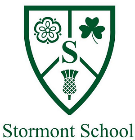 The uniform is supplied by Smarty Schoolwear, 63 High Street, Potters Bar, Herts, EN6 5ASPlease note: It is essential to have each item of uniform clearly labelled with your child’s name.Pre-Prep children are given a book bag in their house colour by the school on their first day. The only item of jewellery permitted to be worn in school is a plain analogue wristwatch (no i-watches) for girls in Years 2 – 6.Earrings are not allowedItem of EquipmentYearsRec - 2Years3 - 6WinterGreen pleated skirtNoYesGreen pinafore (*until end of Year 3)YesYes *Green/white striped blouse with Peter Pan collarYesYesGreen tightsYesYesStormont coatYesYesStormont red fleece glovesOptionalOptionalStormont red fleece scarfOptionalOptionalStormont red fleece hatOptionalOptionalSummerGreen/white striped dress with button beltYesYesSun hatYesYesPlain white ankle socks (no lace or frills)YesYesAll YearGreen blazer with Stormont badgeYesYesRed cardigan with Stormont badgeYesYesGreen overall for lunch – (*Reception to Year 4 only)YesYes*Art overall NoYesPEWhite polo shirt with Stormont badgeYesNoStormont P.E. Top (red and green)YesYesGreen cycling shortsYesYesRed sweatshirt with Stormont badgeYesYesGreen jogging bottomsYesNoSkortNoYesStormont tracksuitNoYesPlain black skin – top (full sleeve)NoYesPlain black skin – leggings (ankle length)NoYesPlain white ankle socks (no lace of frills)YesYesStormont red knee socks (hockey)NoYesStormont swimsuitYear 2YesSwimming cap in house colour (red, blue, green)Year 2YesTowel (any)Year 2YesShoes1 pair plain, classic, black, leather shoes without heels (no slip-ons, not patent leather, no flashing lights)YesYes1 pair wellington boots (any)YesYes1 pair of trainers fastened with velcro (no cartoon characters or flashing lights) – with good foot supportYesNo1 pair of trainers with good foot supportNoYesBags1 Back-pack in house colour (red, blue, green)YesYes1 Linen bag for P.E. kit in house colour (red, blue, green)YesYes1 Stormont swimming bag in house colour (red, blue, green)Year 2Yes